   Smer: Ekonomski tehničar   I godina   PITANJA: Proces društvene proizvodnjeDruštvena proizvidnjaOsnovni faktori proizvodnjeProizvodne snageProizvodni odnosiNačin proizvodnjeDruštveno-ekonomska formacijaEkonomski principiProizvodnja i ljudske potrebeKarakteristike proizvodnje u savremenim uslovimaDruštvena podela radaTehnička podela radaPodela rada u savremenim uslovimaDruštveni fond radaRaspodela društvenog fonda radaDruštveni bruto proizvodProduktivnost radaIntenzivnost radaPojam nacionalnog dohodka i njegova raspodelaStruktura društvenog bruto prizvoda i njegova rasodelaPotreban proizvodVišak proizvodaOsnovni oblici organizovanja proizvodnjeObeležja robe u tumačenju teorije radne vrednostiUpotrebna vrednost robePrometna vrednost robeDvojaki karakter rada sadržan u robiDruštveno potrebno radno vremeOsnovne karakteristike prometne vrednostiVeličina prometne vrednostiNastanak novca i njegove funkcije Inflacija i deflacijaDevalvacija i revalvacijaZakon vrednostiPojam tržišne cene i mehanizam njwgovog formiranjaPonudaTražnjaUsklađivanje ponude i tražnje u uslovima slobodne konkurencijeUsklađivanje ponude i tražnje u uslovima monopola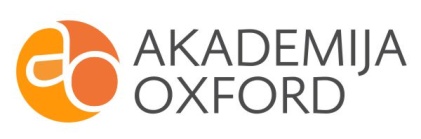 